Аналитический отчет «Результатов исследования оценки достижений обучающихся 5 классов в освоении английского языка в соответствии с ФГОС в 2017 году в МОУ «ТШИ СОО»»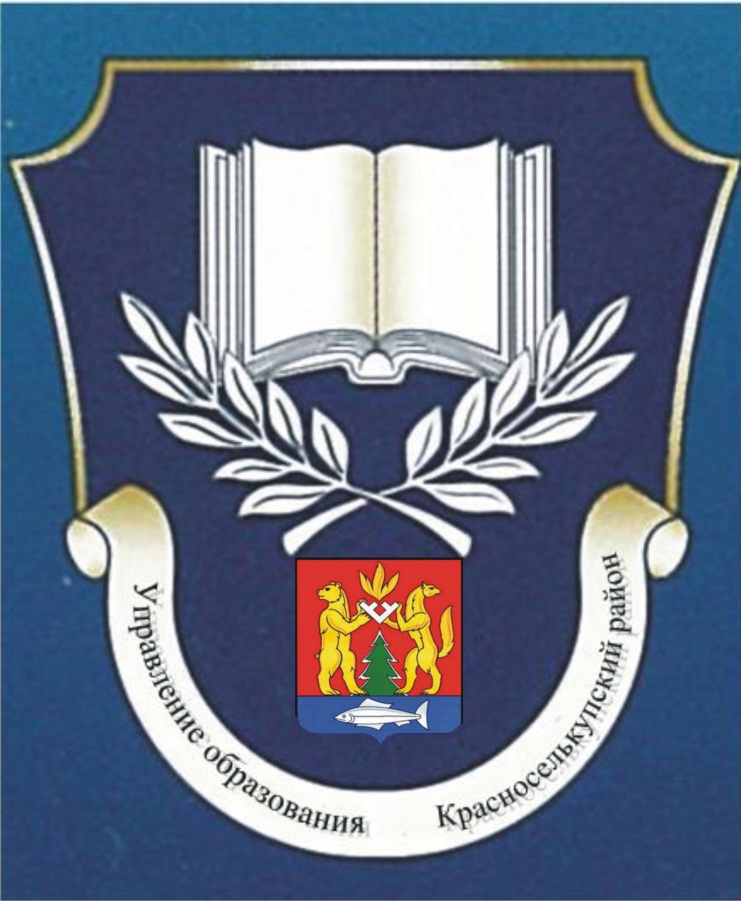 с. Красноселькуп, 2018 г.В рамках системы исследований по оценке образовательных достижений учащихся МОУ «ТШИ СОО» в соответствии с ФГОС НОО проводилась диагностическая работа по английскому языку в 5 классах.Цель данного исследования - оценка образовательных достижений обучающихся 5 классов по английскому языку в соответствии с ФГОС,  ранняя диагностика и возможность оказания своевременной помощи каждому ребёнку при изучении английского языка в основной школе.Материалы инструментария данного исследования включают:Рекомендации по проведению мониторинга образовательных достижений учащихся 5 классов по английскому языку;Диагностическая работа по английскому языку для учащихся 5 класса (4 варианта);Оценка 4 видов речевой деятельности: аудирование, письмо, говорение, чтение;Рекомендации по оценке выполнения заданий диагностической работы для учащихся 5 классов (по английскому языку) и вводу данных в электронную форму;Карта учащегося (в электронном виде);Анкета для учащегося 5 класса;Анкета для учителей школы (в электронном виде);Анкета для родителей учащихся;Электронные формы для ввода и первичной обработки данных.Диагностическая работа для учащихся состояла из письменной и устной части:письменная часть: задания по аудированию, чтению, грамматике и лексике, письму. устная часть: говорение (монологическая речь).Учащимся было предложено для выполнения два варианта, в которые были включены задания двух уровней сложности: 1 - базовый уровень, 2 - повышенный уровень. Уровни сложности заданий определялись уровнями сложности предлагаемого языкового материала и проверяемых коммуникативных умений, а также типом задания. Наличие заданий базового и повышенного уровней позволили дифференцировать учащихся по уровням: недостаточный, пониженный, базовый и повышенный.На выполнение письменной части работы учащимся отводилось 45 минут (один урок). Говорение предусматривало время на знакомство с заданием и подготовку к его выполнению (3 минуты) и непосредственно на монологическое высказывание (2 минуты).Общие результаты выполнения диагностической работыДиагностическую работу по английскому языку выполнял 31 учащийся 5-х классов МОУ «ТШИ СОО»: 14 обучающихся в 5 «А» и 17 в 5 «Б» классе.  Успешность выполнения работы (средний % от максимального балла за всю работу).Одним из основных показателей, по которым оценивались и представлялись результаты выполнения диагностических работ по английскому языку, является успешность выполнения работ.Количественной характеристикой успешности выполнения работы является общий балл (по 100-балльной шкале). Диаграмма 1. «Успешность выполнения всей работы (% от максимального балла)» в МОУ «ТШИ СОО»Согласно данным диаграммы 1, успешность выполнения всей работы в МОУ «ТШИ СОО» составила 55%, что выше показателя по ЯНАО(50%) на 5%. На основе показателя успешности выполнения работы делается вывод, что чуть больше половины освоили учебную программу по данному предмету.Но, 45% учащихся не справились с предложенными заданиями. У этой группы учащихся не сформированы базовые иноязычные коммуникативные умения и языковые навыки, что обуславливает определенные трудности при изучении английского языка в основной школе. Этот вывод подтверждается данными о распределении учащихся по уровням достижения в соответствии с полученными баллами.На основании полученных результатов можно выделить четыре группы учащихся с разными уровнями сформированности коммуникативной компетенции: недостаточный - это учащиеся, которые набрали от 0 до 10 баллов (13%). У учащихся этой группы не сформированы умения в письменной речи и говорении; они с трудом понимают общее содержание прослушанного/прочитанного текста; практически не умеют извлекать запрашиваемую информацию из прослушанного/прочитанного текста. Учащиеся нуждаются в коррекционной работе по формированию коммуникативных умений в четырех видах речевой деятельности и элементарных языковых навыков.Но, по факту, ввиду некорректного заполнения электронных форм ответственными педагогами в школе, диагностическую работу не выполнили, ввиду отсутствия на момент прохождения исследования, - 3 человека: 2 ребенка в 5 «А» и 1 в 5 «Б». Данным обучающимся, в результате обработки электронных форм специалистами департамента, был присвоен недостаточный уровень. Это существенно повлияло на конечный результат исследования. По итогам процедуры, на недостаточном уровне работу выполнили 4 человека, т.е. 13% от общего количества участников исследования. А мог быть только 1 обучающихся, т.е. конечный результат был бы значительно выше.пониженный – данная группа учащихся (27%) выполнила лишь некоторые задания разделов «Аудирование» и «Чтение». При написании личного письма были допущены языковые и орфографические ошибки. Во время устного ответа, несмотря на наличие плана, учащиеся испытывали большие затруднения при построении монологического высказывания. При выполнении заданий разделов «Лексика и грамматика» были также допущены многочисленные ошибки. Поэтому учащиеся с пониженным уровнем достижения нуждаются в особом внимании учителя при повторении изученного лексико-грамматического материла и выполнении заданий, нацеленных на общее понимание содержания прослушанного/прочитанного текста.базовый – это учащиеся, набравшие 14-19 баллов. Это учащиеся (27%), овладевшие иноязычными коммуникативными умениями и навыками на базовом уровне. Они правильно выполнили большинство заданий по аудированию, чтению и грамматике; в целом справились с написанием личного письма и построением связного монологического высказывания. Однако задания по лексике вызвали у них определенные затруднения. Результаты диагностической работы свидетельствуют о достижении учащимися основных предметных результатов, определенных ФГОС НОО.повышенный – данные учащиеся (33,5%) успешно справились с заданиями всех разделов диагностической работы, допустив отдельные ошибки (20 - 28 баллов). При этом следует отметить, что лучше всего учащиеся справились с заданиями разделов «Аудирование», «Чтение», «Грамматика» и «Письмо»; наибольшее затруднение вызвали задания по лексике. Уровень сформированных коммуникативных умений в различных видах речевой деятельности и языковых навыков позволит учащимся успешно продолжить изучение английского языка в основной школе.Диаграмма 2. «Распределение учащихся по уровням достижений в соответствии с полученными баллами в 5-ых классах МОУ «ТШИ СОО».Согласно данным диаграммы 2, общий показатель недостаточного уровня по МОУ «ТШИ СОО» на 15% ниже регионального показателя, а процент пониженного уровня, напротив, выше регионального показателя на 9%. Такой большой процент учащихся с пониженным уровнем выполнения заданий в МОУ «ТШИ СОО» в основном за счет показателя 5 «Б» класса – 47% (в 5 «А» всего 7 % обучающихся с данным уровнем). Отметим, что у 27% процентов обучающихся уровень иноязычных  коммуникативных умений и навыков соответствует требованиям ФГОС НОО. У данной группы учащихся не возникнет трудностей при изучении английского языка в основной школе. В разрезе классов, базовый уровень выше в 5 «А» классе на 18%.На повышенном уровне успешно справились с заданиями всех разделов диагностической работы, допустив отдельные ошибки (20 - 28 баллов), 33,5% учащихся, что выше регионального показателя на 14,5% (ЯНАО – 19%). В 5 «А» обучающиеся наиболее успешно выполнили задания по разделам письмо (73%), говорение (69%) и лексика и грамматика (58%). В 5 «Б» учащиеся менее успешно выполнили задания по говорению на 21%, но успешнее, чем в 5 «А» справились с заданиями раздела аудирование (59%) и  письмо (75%).Показатель повышенного уровня в МОУ «ТШИ СОО» выше регионального на 15%. В разрезе классов, показатель обучающихся в 5«А» (43%) выше регионального на 24% и выше показателя 5«Б» класса на 19%.Повышенный уровень сформированных коммуникативных умений в различных видах речевой деятельности и языковых навыков, позволит 43% учащимся 5 «А» класса и 24% пятиклассникам 5 «Б» успешно продолжить изучение английского языка в основной школе.Анализ выполнения заданий диагностической работы по английскому языкуДиагностическая работа по английскому языку содержала 20 заданий.Диаграмма 3. «Средний процент выполнения заданий (по разделам диагностической работы)» в разрезе школы, классов»Анализ результатов показывает, что у учащихся умения в письменной речи и говорении (74% и 59%) развиты несколько лучше, чем умения в аудировании и чтении (60% и 45%). Анализ данных на региональном уровне показал совершенно иную картину: умения в аудировании и чтении, развиты лучше, чем умения в письменной речи и говорении.Отметим, что учащиеся лучше выполнили задания на понимание прослушанного текста (аудирование – 57%), чем на понимание прочитанного текста, процент выполнения заданий по чтению - 45 %.Большинство учащихся написали личное письмо другу по переписке и ответили на его три вопроса, процент выполнения задания - 74 %.В целом, учащиеся неплохо справились с заданием по говорению (создание монологического высказывания с опорой на план, представленный в виде вопросов) – 59%. Вероятно, это связано с тем, что на уроках английского языка формированию умений в говорении (в частности, умению создавать элементарные монологические высказывания со зрительными и/или вербальными опорами) уделяется достаточно времени и внимания, чем работе над другими видами речевой деятельности.Кроме того, проблемы у учащихся с умениями в чтении (в частности, с пониманием прочитанного) не позволили им понять предложенные в задании вопросы и построить с их помощью монологическое высказывание – 45%, самый низкий показатель выполнения среди всех разделов мониторинга.Хорошо сформировано у большинства толькинских пятиклассников говорение, процент выполнения заданий составил 59%.Средний процент выполнения заданий на контроль навыков оперирования лексическими и грамматическими средствами составил всего 48%. Такой низкий результат свидетельствует о недостаточном уровне сформированности лексическо-грамматических навыков. В соответствии с результатами диагностической работы несколько лучше у пятиклассников сформированы грамматические навыки. Результаты диагностической работы выявили ряд проблем в обучении английскому языку в МОУ «ТШИ СОО».-	недостаточное развитие у обучающихся важных с точки зрения дальнейшего обучения умений в чтении – самый низкий процент выполнения среди всех разделов, в частности умения понимать основное содержание текста и умения понимать запрашиваемую информацию в прочитанном тексте;-	низкий уровень сформированности языковых (лексико-грамматических) навыков (в МОУ «ТШИ СОО» - 48%,  в  5 «А» кл. – 58%, в 5 «Б» - 38%);-	у 41% обучающихся не сформированы умения в говорении (монологическая речь) и умения выполнять задания на понимание прослушанного текста (аудирование), у 43% т.е. чуть больше, чем у половины всех обучающихся;Рассмотрим примеры заданий разделов диагностической работы, вызвавшие наибольшие затруднения у пятиклассников и проанализируем причины неверных ответов – это преимущественно чтение (средний процент выполнения заданий составил 45%), лексика и грамматика (средний процент выполнения заданий составил 48%), а также аудирование (средний процент выполнения заданий составил 57%) и говорение (средний процент выполнения заданий составил 59%).Раздел 1. АудированиеВ этом разделе проверялось умение воспринимать на слух и понимать небольшие тексты, построенные на изученном языковом материале: с пониманием основного содержания (задания 1 -3) и с пониманием запрашиваемой информации (задание 4).В заданиях 1-3 учащимся предлагалось прослушать три диалога и определить, какие из предлагаемых утверждений соответствуют содержанию прослушанного текста.В задании 4 необходимо было прослушать короткий рассказ мальчика и выбрать правильный ответ на вопрос (из трех предложенных).На диаграмме представлены результаты выполнения/не выполнения всех заданий по аудированию в 5 «А» классе (1 и 2 Вариант). В целом учащиеся лишь наполовину справились с выполнением заданий 1-3, нацеленных на проверку умения понимать основное содержание текста, основного вида аудирования для начальной школы. Средний процент выполнения заданий  1-3 в данном классе составил - 55,3%. Умение понимать в прослушанном тексте запрашиваемую информацию более сложное, чем умение понимать основное содержание текста (основную тему и главные факты/события), но, здесь учащиеся лучше справились с заданием 4 – 57%.На диаграмме представлены результаты выполнения/не выполнения всех заданий по аудированию в 5 «Б» классе (1 и 2 Вариант).В 5 «Б» средний процент выполнения тех же заданий 1-3 немного выше – 57,2%, а вот с заданием  4 обучающиеся справились значительно лучше, чем в 5»А» и составил 65%. Данный показатель в 5 «Б» выше регионального (53,8%) на 11,2%.В целом, средний процент выполнения заданий 1-3, 4 в 5 «Б» выше, чем в 5«А» на 1,9% и 11,2% соответственно.Раздел 2. ЧтениеВ данном разделе  в диагностической работе проверялось умение учащихся читать про себя и понимать запрашиваемую информацию в тексте. Прочитав небольшой текст, учащиеся должны были выбрать правильный ответ на вопрос (вариант 1) или правильное окончание предложения из трёх предложенных вариантов (вариант 2). Задания были даны в той же последовательности, в которой информация представлена в тексте. Диаграмма  «Результаты выполнения заданий 5-8 по чтению в 5 «А» классе МОУ «ТШИ СОО»В целом, среди всех разделов – средний процент выполнения заданий самый низкий. Можно сделать вывод, что у большинства пятиклассников МОУ «ТШИ СОО» не сформированы базовые умения чтения с пониманием запрашиваемой информации, важные для продолжения обучения в основной школе.Это обусловлено тем, что в большинстве случаев, при выполнении заданий, учащиеся опирались не на содержание текста и заложенную в нем информацию, а на выхваченные отдельные знакомые слова или слова/ выражения, использованные в веере ответов.Средний процент выполнения всех заданий по чтению составил в 5 «А» классе 46,5% и на 53,5% не справились с данными заданиямиДиаграмма «Результаты выполнения заданий 5-8 по чтению в 5 «Б» классе МОУ «ТШИ СОО»Средний процент выполнения заданий в 5 «Б» составил 42,25%, но на 57,75% обучающиеся не справились с предложенными заданиями по чтению. Таким образом, большой процент невыполнения заданий в разделе чтение в 5 «А» - 53,5%, в 5 «Б» - 57,75%, - подтвердил проблемы пятиклассников МОУ «ТШИ СОО» при работе с чтением текста про себя, построенном в основном на изученном языковом материале и непонимании запрошенной  информации по данному тексту.Раздел 3. Лексика и ГрамматикаВ заданиях 9-13 диагностической работы проверялись навыки использования лексических единиц в контексте. Учащимся предлагался короткий связный текст с пятью пропусками и список из семи слов, из которых следовало выбрать нужные для заполнения пропусков. Короткие тексты, предложенные в вариантах диагностической работы, соответствовали предметному содержанию речи, определенному для начальной школы. Проверяемые лексические единицы можно отнести к наиболее частотным для начального этапа обучения.Диаграмма «Результаты выполнения заданий 9-13 по лексике в 5 «А» классе».По данным диаграммы, процент выполненных заданий по лексике в 5 «А» составил 52,8%, но процент невыполненных заданий тоже высокий – 47,2%.Диаграмма «Результаты выполнения заданий 9-13 по лексике в 5 «Б» классе».Результаты выполнения заданий 9-13 по лексике в 5 «Б» классе – 29,9%. Но большинство обучающихся 5 «Б» класса не справились с предложенными заданиями - 70,1%.По разделу «Лексика» диагностическая работа показала, что в 5 «Б» классе  недостаточный уровень С заданиями лучше справились обучающиеся 5 «А» класса. Средний процент выполнения заданий в 5 «А» составил 52,8%, а в 5 «Б» только 29,9%, т.е. меньше половины справились с заданием, а с 13 заданием варианта 2  в 5 «Б» не справились совсем.ГрамматикаВ заданиях 14 - 18 проверялись грамматические навыки. Учащимся предлагалось восстановить предложений, выбрав правильный ответ из трех предложенных. Весь перечисленный грамматический материал входит в грамматический минимум начальной школы. Диаграмма «Результаты выполнения заданий 14-18 по грамматике в 5 «А» классе».Средний процент выполнения заданий по грамматике в 5 «А» составил 52, 2%. Данные учащиеся не выполнили 44,4% заданий по грамматике.Диаграмма «Результаты выполнения заданий 14-18 по грамматике в 5 «Б» классе».Согласно данным диаграммы, средний процент выполнения заданий по грамматике в 5 «Б» составил 47,8%. Данные учащиеся не выполнили 52,2% заданий по грамматике, что превышает средний процент невыполненных заданий в 5 «А» классе на 7,8%.Таким образом, обучающиеся 5 «Б» слабее справились с заданиями по лексике и грамматике.Следует отметить, допущенные ошибки свидетельствуют не только о пробелах в знании правил английской грамматики и невысоком уровне грамматических навыков, но и низком уровне сформированности коммуникативных умений чтения. Во многих случаях учащиеся неправильно заполняли пропуск, потому что не понимали прочитанное предложение.Положительные моменты по итогам исследования:- согласно данным формы Ф-ОИД-1 процент достижения учащимися базового уровня по классу в МОУ «ТШИ СОО» составил 60%, повышенного уровня – 33,5%;- в 5 «А» классе базовый и повышенный уровень достижений в соответствии с полученными баллами составил 36% и 43%, что выше регионального показателя  на 1% и 24% соответственно;- средний процент за выполнение заданий по разделу «Письмо» в МОУ «ТШИ СОО» выше окружного показателя на 14% (по ЯНАО – 60%, по МОУ «ТШИ СОО» - 74%);- в 5 «Б» классе МОУ «ТШИ СОО» показатель по «Письму» выше показателя 5 «Б» класса на 3%, регионального на 15%;- общий показатель недостаточного уровня по МОУ «ТШИ СОО»(13%) на 15% ниже регионального показателя (28%); - в 5 «А» успешность выполнения работы выше регионального показателя по разделу лексика и грамматика(58%) на 12%, по разделу говорение (69%) - на 30%, по разделу письмо (73%) – на 13%;Отрицательные моменты по итогам исследования:- 40% учащихся не справились с предложенными заданиями в ходе мониторинга, поскольку выполнили задания диагностической работы на недостаточном и пониженном уровнях достижений;- низкий процент выполнения заданий по грамматике в 5 «Б» - 47,8%, не выполнили заданий по грамматике - 52,2%, что превышает средний процент невыполненных заданий в 5 «А» классе на 7,8%.- 	процент пониженного уровня в МОУ «ТШИ СОО»(27%), напротив, выше регионального показателя(18%) на 9%.- недостаточное развитие у обучающихся важных, с точки зрения, дальнейшего обучения умений в чтении – самый низкий процент выполнения среди всех разделов, в частности умения понимать основное содержание текста и умения понимать запрашиваемую информацию в прочитанном тексте;-	низкий процент сформированности языковых (лексико-грамматических) навыков (в МОУ «ТШИ СОО»  сформированы у 48%,  в  5 «А» кл. сформированы у  58%, в 5 «Б» сформированы у 38%);-	у 41% обучающихся не сформированы умения в говорении (монологическая речь);-	у 43% не сформированы умения выполнять задания на понимание прослушанного текста (аудирование) т.е. чуть меньше, чем у половины всех обучающихся;На основании вышеизложенного рекомендуем:Руководителям общеобразовательных учреждений (Саруханян М.Б.):1. Довести аналитический отчет до сведения педагогического коллектива, родителей (законных представителей) обучающихся.2. Рассмотреть результаты исследования оценки достижений обучающихся 5 классов в освоении английского языка в соответствии с ФГОС на методическом объединении. 3. Указать педагогическим работникам, преподающим английский язык в данных классах, на недопустимо низкие показатели при выполнении заданий по разделам чтение (45%), лексика и грамматика (48%), а также аудирование (57%) и говорение(59%). 3. Разработать комплекс мер по устранению трудностей при изучении английского языка в основной школе, ввиду низких показателей результативности по итогам мониторинга: недостаточный и пониженный уровни сформированности коммуникативных компетенции составили по 26% каждый.3. Развивать иноязычные коммуникативные умения пятиклассников путем совершенствования лексической, грамматической стороны речи, монологической речи (говорение), восприятия речи (текстов) на слух.4. Развивать при изучении английского языка в основной школе у обучающихся навыки и умения чтения про себя с пониманием запрошенной информации в тексте.4. Научить детей правильному, беглому, осознанному, выразительному чтению путем учета психофизиологических механизмов и закономерностей формирования навыков чтения в процессе обучения - необходимость отойти от принципа механического копирования. 5. Проводить групповые занятия с обучающимися группы «риска»: с пониженным, недостаточным и повышенным уровнями сформированности иноязычной коммуникативной компетенции для дальнейшего предупреждения и коррекции снижения навыков и умений при изучении английского языка в основной школе.6. Составить индивидуальную программу поддержки обучающихся для повышения их уровня образовательных достижений в освоении английского языка.